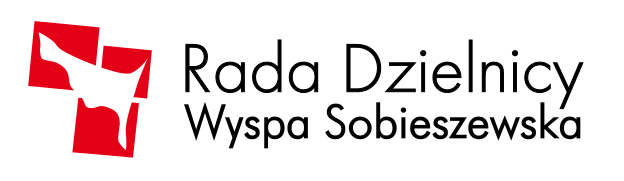                                                         Porządek            XV Sesji Rady Dzielnicy Wyspa Sobieszewska         w dniu 5 maja 2016 roku  /godz.18.00/1. Sprawy regulaminowe  - Otwarcie Sesji.2. Informacja MOSiR o przebiegu sezonu letniego 2015 i zamierzeniach na 2016 rok    oraz o planach inwestycyjnych i organizacyjnych związanych z realizacją    tzw. „programu plażowego” w odniesieniu do Wyspy Sobieszewskiej.    Prezentuje: przedstawiciel MOSiR.     Dyskusja i wnioski. 3. Podjęcie Uchwały Nr XIV/27/2016 w sprawie określenie zadań priorytetowych    do ujęcia w budżecie miasta Gdańska na 2017 rok.    Referuje: Przewodniczący Zarządu Dzielnicy.  4. Oświadczenia oraz wnioski: Zarządu Dzielnicy, Komisji Rady Dzielnicyi radnych.5. Sprawy bieżące.    Referują: Przewodniczący Rady i Zarząd Dzielnicy oraz radni wg zgłoszenia.6. Dyskusja i inne wolne wnioski. 7. Zakończenie sesji.                                                            Przewodniczący                                                 Rady Dzielnicy Wyspa Sobieszewska                                                             Ryszard Nowak                80-680 Gdańsk-Sobieszewo, ul. Turystyczna 3                                                                    Gdańsk, dnia 25.04.2016R.Dz.W.S.V-/26/2016                                                           Pan Leszek Paszkowski                                               Dyrektor                                               Miejskiego Ośrodka Sportu i Rekreacji                                               ul. Traugutta 29                                               80-221  Gdańsk               Rada Dzielnicy Wyspa Sobieszewska  zaprasza Pana Dyrektoraosobiście lub o oddelegowanie osoby upoważnionej na XV Sesję Rady Dzielnicy, która odbędzie się w dniu 5 maja 2016 roku o godz. 18.00  w siedzibie Rady przy ul. Turystycznej 3 w Gdańsku – Sobieszewie.Prosimy o przedstawienie syntetycznej informacji 1. o przebiegu sezonu turystycznego w 2015 roku,2. planach MOSiR na 2016,3. planach inwestycyjnych MOSiR dotyczących  tzw. programu plażowego    oczywiście w odniesieniu do terenu Wyspy Sobieszewskiej.Jeśli to możliwe prosimy także o krótką informację pisemną lub w wersjielektronicznej.Planowany czas trwania sesji w części dot. w/w tematu  maksymalnie 1 godz.  Z poważaniem.                                                         Przewodniczący Zarządu                                                  Dzielnicy Wyspa Sobieszewska                                                           Władysław Sidorko                                       PROJEKT                80-680 Gdańsk-Sobieszewo, ul. Turystyczna 3                                          Uchwała Nr XV/27 /2016                                Rady Dzielnicy Wyspa Sobieszewska                                     z dnia  maja 2016 rokuw sprawie określenia priorytetowych zadań dla  Dzielnicy Wyspa Sobieszewska zgłoszonych do ujęcia w projekcie budżetu miasta Gdańska w 2017 roku.     Na podstawie § 15 ust.1 pkt 9 Statutu  Dzielnicy Wyspa Sobieszewska stanowiącego załącznik do uchwały LII/1184/14  Rady Miasta Gdańska z dnia 24 kwietnia 2014 roku w sprawie uchwalenia Statutu Dzielnicy Wyspa Sobieszewska (Dz. Urz. Woj. Pomorskiego z 30.05.2015, poz.2017 z późn. zm.)            Rada Dzielnicy Wyspa Sobieszewska uchwala, co następuje                                                   § 1. Zgłasza się do ujęcia w projekcie budżetu miasta Gdańska na 2017 rok zadania priorytetowe dla Dzielnicy Wyspa Sobieszewska wymienione w  § 2 niniejszej Uchwały.                    UWAGA – tak było poprzednio na 2016 rok. Uważam, że trzeba ograniczyć się do                zadań, które faktycznie mogą i powinny być naszym zdaniem                zrealizowane do 2020 roku.                                                                               § 2.    1. Zadania z zakresu drogownictwa – inwestycje.        1. Budowa mostu stałego przez Wisłę Martwa w Sobieszewie.        2. Przebudowa ul. Przegalińskiej od nr 29 do ul. Wienieckiej.        3. Przebudowa ul. Przegalińskiej od ul. Uzdrowiskowej do ul. Klimatycznej.        4. Budowa trasy rowerowej wzdłuż ul. Turystycznej i ul. Boguckiego             - od ul. Podhoreckiego do ul. Przegalińskiej.        5. Przebudowa ul. Falowej wraz z budową parkingu.        6. Przebudowa ul. Tęczowej.        7. Modernizacja dróg dojazdowych do mostu w Przegalinie, tj. ciągu ul.            Świbnieńskiej i Akwenowej.        8. Wykonanie dokumentacji dla budowy ul. Wiosłowej i Krańcowej.        9. Budowa parkingów w rejonie dojść do plaż i rezerwatów „Mewia Łacha”            I „Ptasi Raj”, tj. przy ul. Świbnieńskiej, ul. Lazurowej ul. Nadwiślańskiej            /rejon pętli autobusowej/ zgodnie z „Studium potrzeb parkingowych            Wyspy Sobieszewskiej’ oprac. przez Biuro Rozwoju Gdańska.      10. Budowa oświetlenia                                                                 a. ul. Jodowej wraz z terenem placu zabaw i „siłownią pod chmurką            b. ul. Kolonijnej w Sobieszewie.                                                 11. Modernizacja ul.Klimatycznej od ul. Boguckiego do ogrodów działkowych.                                        - 2 -                                        2. Zadania z zakresu drogownictwa – remonty bieżące i kapitalne.    1. Remont ul. Przegalińskiej na odcinku od ul.Klimatycznej do ul. Wienieckiej,        tj. na odcinku od ul. Klimatycznej do ul. Wienickiej.    2. Remont ul. Świbnieńskiej – zwłaszcza na odcinkach nie objętych remontami         bieżącymi w 2015 roku oraz w obrębie skrzyżowania z ul. Boguckiego         i przystanku autobusowego.    3. Remont ul. Akwenowej – likwidacja dziur i nierówności spowodowanych         wypychaniem asfaltu przez korzenie topól.     4. Remont  ul. Turystycznej zwłaszcza na odcinku od mostu pontonowego         do ul. Przegalińskiej.    5. Remont  ul. Groszkowej, Lewkoniowej, Frezjowej, Astrowej, Begoniowej         i Jachtowej /nawierzchnie gruntowe/.3. Zadania z zakresu infrastruktury.     1. Opracowanie dokumentacji technicznej dla modernizacji systemu         melioracyjnego i odprowadzania wód opadowych z terenu Wyspy        Sobieszewskiej.       2. Kontynuacja budowy kolektora sanitarnego – opracowanie dokumentacji         dla rejonu Przegaliny od ul. Świbnieńskiej do ul. Klimatycznej.     3. Kontynuacja budowy sieci gazowniczej.4. Zadania z zakresu sportu, turystyki i wypoczynku.    1. Wykonanie zagospodarowania plaży w Sobieszewie i w Sobieszewie-Orlu        zgodnie z opracowaną koncepcją programowo-przestrzenną infrastruktury        plaż w Gdańsku.    2. Utworzenie kąpieliska strzeżonego na wysokości ul. Trałowej w Świbnie.    3. Budowa przystani żeglarskiej przy ul. Nadwiślańskiej w Sobieszewie zgodnie        z posiadaną dokumentacja techniczną.     4. Budowa przystani żeglarskiej przy ul. Nadwiślańskiej w Górkach Wschodnich.    5. Budowa przystani żeglarskiej przy ul. Boguckiego – Świbnieńskiej w Świbnie.    6. Budowa przystanków tramwaju wodnego w Sobieszewie i w  Przegalinie.       7. Budowa „miasteczka sportów wodnych” na terenie dawnego ośrodka         wypoczynkowego „Celnik” przy ul. Nadwiślańskiej 29 w Sobieszewie.                                            - 3 –                                                   8. Zagospodarowanie nabrzeża Wisły Martwej w Sobieszewie.         9. Przywrócenie kursowania tramwaju wodnego F-4.5. Zadania z zakresu gospodarki komunalnej.     1. Rewitalizacja centrum Sobieszewa – odtworzenie Parku Zdrojowego        wraz z zagospodarowaniem nabrzeża Wisły Martwej od ul. Kolonijnej        do mostu pontonowego.     2. Modernizacja i rewitalizacja  budynków mieszkalnych i budynków użyteczności         publicznej położonych na terenie Wyspy Sobieszewskiej a będących         w zasobach gminy Gdańsk i objętych nadzorem konserwatorskim.       Dotyczy nielicznych już obiektów drewnianych dawnej zabudowy Górek       Wschodnich i Sobieszewa / przykładowo: ul. Nadwiślańska 126, Turystyczna 3       i Turystyczna 12/.                                                      § 2.Wykonanie uchwały powierza się Zarządowi Dzielnicy Wyspa Sobieszewska.                                                         § 3.Uchwała wchodzi w życie z dniem podjęcia.                                                  Przewodniczący                                     Rady Dzielnicy Wyspa Sobieszewska                                                 Ryszard Nowak                                                              Uzasadnienie do Uchwały nr XV/27/16                                                               Rady Dzielnicy Wyspa Sobieszewska                                                               z dnia 5 maja 2016 roku w sprawie                                                               określenia priorytetowych zadań dla  Dzielnicy                                                                           Wyspa Sobieszewska zgłoszonych do ujęcia                                                                w projekcie budżetu miasta Gdańska w 2017 roku.              Wyspa Sobieszewska charakteryzuje się dynamicznym i sukcesywnymrozwojem budownictwa mieszkaniowego.  Zgodnie z stale aktualizowanymi miejscowymi planami zagospodarowania przestrzennego rośnie liczba obiektów z funkcjami mieszkalno-usługowymi. Przybywa mieszkańców i turystów. Odnotowuje się wzrost zainteresowania turystów krajowych i zagranicznych wszelkimi formami wypoczynku /plaża, turystyka rowerowa, rejsy statkamiżeglugi śródlądowej itd./.Niestety w ślad za wymienionymi trendami nie nadąża szeroko rozumiana baza i infrastruktura techniczna.Brakuje wygodnego i bezpiecznego połączenia wyspy w lądem stałym, dróg w dobrym stanie technicznym i z wydzielonymi ciągami pieszo-rowerowymi,parkingów, oświetlenia, zagospodarowania plaż i kąpielisk, miejsc do cumowania i składowania żaglówek czy kajaków. Stan techniczny budynków z dawnej zabudowy Wyspy jest w większości wręcz katastrofalny. Znika i zanika charakter i klimatposzczególnych miejscowości Wyspy; dawnych Górek Wschodnich,Sobieszewa, Orla, Wieńca, Komarów, Świbna,  Przegaliny czy SobieszewskiejPastwy.Generalnie, wyraźnie  odczuwalny jest brak realizacji zadań ze strony gminyGdańsk. Dlatego też Rada Dzielnicy Wyspa Sobieszewska kontynuując starania Rad OsiedliWyspy Sobieszewskiej minionych kadencji oraz w oparciu o własną analizę potrzebkorzystając z przysługującego prawa na mocy § 15 ust.1 pkt 9 Statutu zgłaszapriorytetowe dla Dzielnicy zadania wymienione w uchwale Nr XV/27/16  i wnosi o ich ujęcie w projekcie budżetu miasta Gdańska na 2017 rok.           Przewodniczący                                      Zarządu Dzielnicy Wyspa Sobieszewska             Władysław Sidorko                                      